KAJIAN KONSEP PENGELOLAAN SAMPAH YANG TERINTEGRASI UNTUK MENDUKUNG PENGELOLAAN SAMPAH YANG BERKELANJUTAN DI KOTA PEKANBARULaporan Tugas AkhirOleh :BALEBAT BUANA PUSPA133060026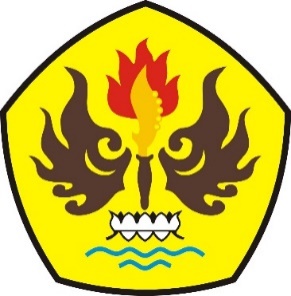 PROGRAM STUDI PERENCANAAN WILAYAH DAN KOTAFAKULTAS TEKNIKUNIVERSITAS PASUNDAN2017